LISTADO DE MATERIALES PARA   6° año EPCICLO LECTIVO 2020ÚTILES NECESARIOS:                                  	Cartuchera con útiles necesarios.1 diccionario.1 block de hojas de color “ El Nene”.1 block de hojas blancas “ El Nene” 1 block oficio rayado anillado A 4 .1 block oficio cuadriculado anillado A 4 .2 fibrones 1negro y 1 de color1  resma de hoja A4 6to A y una oficio 6to B. Una resma cada dos alumnosElementos de geometría: escuadra, regla,transportador y compás ( todo con nombre y apellido). Para guardar en el aulaCUADERNOS:-     1 cuaderno de 100 hojas rayadas FOLIADAS(numerar cada hoja),forrado de amarillo para comunicaciones.ÁREA DE PRÁCTICAS DEL LENGUAJE1 carpeta n° 3 con hojas rayadas con los siguientes separadores: ” Prácticas del Lenguaje” , “Actividades permanentes”, “Reflexión sobre el lenguaje ” “ Proyecto” y “ Biblioteca”ÁREA DE MATEMÁTICA -    1 carpeta n° 3 con hojas cuadriculadas con los separadores  matemática: “Números y operaciones”; “Geometría, espacio y medida” , “Trabajos prácticos y Evaluativos” ,” Mix matemático” y traer el cuaderno “ Mis apuntes “.ÁREA  DE  CIENCIAS SOCIALESUna carpeta Nº 3 con hojas rayadas, con separador, “Cs. Sociales”  y otro separador “Taller en Valores”2 planisferios nº52 mapas de la República Argentina con división política nº52 mapas de continente Americano nº5ÁREA INGLÉS1 carpeta Nº 3 con separador en folio que incluya: nombre, apellido, curso, sección y área.Today 2 – student´s book y activity book de editorial Pearson isbn del Student's book  9781447901075,  isbn del Activitybook  9781447900856El stock de material bibliográfico de Inglés se encuentra disponible en la librerías “Best”, sucursal City Bell, Calle 14a entre Cantilo y 472, teléfono  4723700 y Suc. La Plata  o en la librería The Nooks (calle40 Nro 1078 e/ 16 y 17), de Laura Pucacco,  quién podrá hacer entrega del material  en el colegio (si así ustedes lo solicitan) a la Coordinadora del Área durante la primer semana de clases. Las familias que se anuncien como miembros de la institución recibirán un 5%de descuento en su compra. Para consulta de stock o cualquier otro material, pueden mandar un correo a la siguiente dirección: laurapucacco@thenooks.com.ar ,  o comunicarse con ella  por teléfono al número 221 15 459 5283. MÚSICA Y COMPUTACIÓN_  1 carpeta Nº 3 con hojas rayadas con separadores que indiquen cada una de las áreas ( Música y Computación)Los materiales del área de Plástica se entregan en bolsa cerrada, aclarando área, curso Nombre y Apellido ÁREA DE PLÁSTICA  materiales a traer en  la primera clase de plástica.Carpeta oficio 3 solapas con elásticoHojas blancas, negras y de colorHojas oficio 30unid.PlasticolaPincel redondo n° 2AcuarelasCartulina de color ( a elección)Fibras1 tempera  6toA. Amarilla  y 6toB rojaECOLOGÍA Y ÁREA DE CIENCIAS NATURALES:-       1 carpeta nº 3 con hojas rayadas y lisas ( 2  separadores : Cs Naturales y Ecología)LIBROS:Prácticas del lenguaje: Lectura de verano: Detectives en Palermo viejo. María Brandan. AráozMATEMÁTICA: el libro de Mate 6 Ed Santillana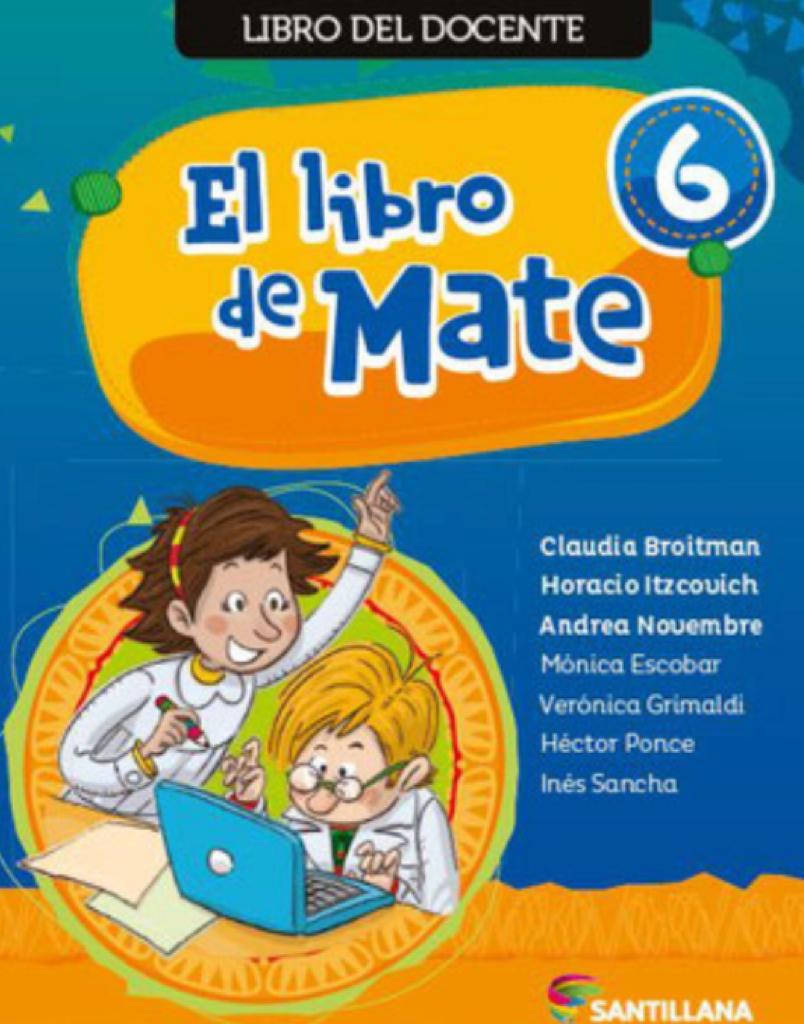 DADO QUE LAS EDITORIALES CONTINÚAN CON INNOVACIONES HASTA EL MES DE FEBRERO, LOS LIBROS RESTANTES SERÁN SOLICITADOS EN EL MES DE MARZO CON LA POSIBILIDAD DE COMPRARLOS ENTRE MARZO Y ABRIL. GRACIAS.TODOS LOS MATERIALES DEBERÁN SER ENTREGADOS CON NOMBRE, APELLIDO Y CURSO, A LA DOCENTE DURANTE LA PRIMER SEMANA DE CLASES.